    Colegio  Américo Vespucio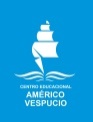     Tercero Básico  Tecnología     TecnologíaTercero BásicoGuía #3Lee la siguiente información y luego responde:Contesta:¿Tienes un correo electrónico?¿Consideras necesario tener un correo electrónico? ¿Por qué?Te invito a escribirme un correo electrónico a: katherin.faundez@colegioamericovespucio.cl puedes pedirle ayuda a un adulto para que a través de su cuenta  puedan hacerme llegar el mensaje.Buen trabajo!NombreCursoFecha3°_____/____/ 2020